Глава 3. Умножение и деление натуральных чисел§ 16. Умножение. Переместительное свойство умноженияОпределениеПроизведением числа а на натуральное число b, не равное 1, называют сумму, состоящую из b слагаемых, каждое из которых равно а.Свойства умножения§ 17. Сочетательное и распределительное свойства умноженияСвойства умноженияПримеры§ 18. ДелениеНа нуль делить нельзя!СвойстваРешение уравнений§ 19. Деление с остаткомЧтобы найти делимое, надо делитель умножить на неполное частное и прибавить остаток.Остаток всегда меньше делителя.Если остаток равен нулю, то говорят, что «число а делится нацело на числоb».§ 20. Степень числа§ 21. Площадь. Площадь прямоугольникаСвойства площади фигуры:равные фигуры имеют равные площади;площадь фигуры равна сумме площадей фигур, из которых она состоит.§ 22. Прямоугольный параллелепипед. Пирамида§ 23. Объем прямоугольного параллелепипедаЕдиницы объемаСвойства объёма фигурыравные фигуры имеют равные объёмы;объём фигуры равен сумме объёмов фигур, из которых она состоит.§ 24. Комбинаторные задачиКомбинаторные задачи – задачи, решение которых требует рассмотре- ния и подсчета всех возможных случаев (комбинаций).Множитель·Множитель=Произведениесвойство единицы:1a =a 1=a117 =171=17Если один из двух множителей равен 1, то про- изведение равно другому множителю.свойство нуля:0a =a 0 = 0021= 210 = 0Если один из множителей равен нулю, то произ- ведение равно нулю.Если произведение равно нулю, то хотя бы один из множителей равен нулю.переместительное:ab =ba 511=115=55От перестановки множителей произведение не меняется.Множитель·Множитель=Произведениесочетательное:(ab)c =a(bc )(32)5 = 3(25)= 30Чтобы произведение двух чисел умножить на третье число, можно первое число умножить на произведение второго и третьего чисел.Чтобы произведение двух чисел умножить на третье число, можно первое число умножить на произведение второго и третьего чисел.Чтобы произведение двух чисел умножить на третье число, можно первое число умножить на произведение второго и третьего чисел.5626 =(66)(25)При умножении нескольких чисел множители можно менять местами и заключать их в скобки, тем самым определяя порядок вычислений.При умножении нескольких чисел множители можно менять местами и заключать их в скобки, тем самым определяя порядок вычислений.При умножении нескольких чисел множители можно менять местами и заключать их в скобки, тем самым определяя порядок вычислений.распределительное/относительно сложения/:a(b+c )=ab+ac ab+ac =a(b+c )распределительное/относительно сложения/:a(b+c )=ab+ac ab+ac =a(b+c )Чтобы число умножить на сумму двух чи- сел, можно это число умножить на каждое слагаемое и полученные произведения сложить.Чтобы число умножить на сумму двух чи- сел, можно это число умножить на каждое слагаемое и полученные произведения сложить.распределительное/относительно вычитания/:распределительное/относительно вычитания/:a(b –c )=ab –acab –ac =a(b –c )если b c или b cРаскрытие скобок:4(b+ 3)= 4b+ 43 = 4b+129(x – y)= 9x – 9yУпрощение выражения:13a+ 2a =a(13+ 2)=a 15=15a7x – x= x(7 –1)= x 6= 6xДелимое:Делитель=Частное0 :a = 0a :1=aa :a =1Множитель·Множитель=Произведениеправило: a  x =b x =b :aпример: 9 x = 810 x = 810:9x = 90правило: a  x =b x =b :aпример: 9 x = 810 x = 810:9x = 90Неизвестный множитель=Произведение:Известный множительправило: a  x =b x =b :aпример: 9 x = 810 x = 810:9x = 90Делимое:Делитель=Частноеправило:x :a =b x =a bпример:x :2 = 21x = 221x = 42правило:x :a =b x =a bпример:x :2 = 21x = 221x = 42Неизвестное делимое=Делитель·Частноеправило:x :a =b x =a bпример:x :2 = 21x = 221x = 42Неизвестный делитель=Делимое:Частноеa : x =b x =a :b70 : x =14x = 70 :14x =5 20:8 = 2 (ост 4)20 = 82+4a= bq +rа – делимое, b – делитель,q – неполное частное, r – остаток, r <b.888888=86abа – основание степени,b – показатель степениКвадрат числаn n =n277 =72 = 49(5ab)2 =5ab5ab =25a2b2Куб числаn n n =n3444= 43 =64(10x)3 =10x 10x 10x =1000x3Порядок действий:действия в скобкахвозведение в степеньумножение и делениесложение и вычитаниеПорядок действий:действия в скобкахвозведение в степеньумножение и делениесложение и вычитаниеВозведение числа в степень – это пятое арифметическое действие.Возведение числа в степень – это пятое арифметическое действие.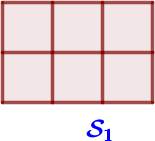 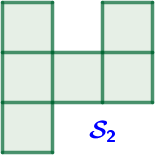 Если какую-нибудь фигуру можно разбить на p квадратов со стороной 1 см, то ее площадь равна p см2.S1=S2 = 6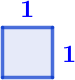 единичный квадратИзмерить площадь фигуры – значит подсчи- тать, сколько единичных квадратов в ней поме-щаться.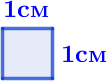 1см1см=1см2квадратный сантиметр1см1см=1см2квадратный сантиметр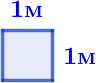 1м1м=1м2квадратный метр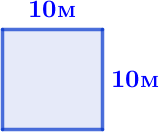 ар (сотка)1а =100м210м10м=100м2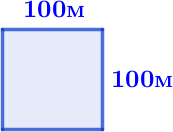 гектар1га =10 000м2100м100м=10 000м2Единицы площади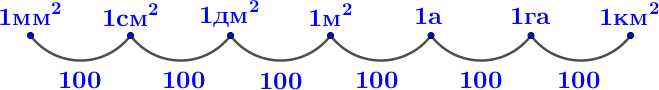 гектар	1 га =100 а =10000 м2квадратный дециметр	1 дм2 =100 см2 =10000 мм2квадратный метр	1 м2 =10 000 см2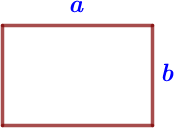 площадь прямоугольникаS =ab ,а и b – длины соседних сторон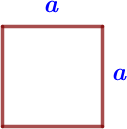 площадь квадратаS =a2,а – длина стороны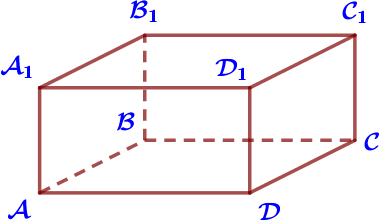 Прямоугольный параллелепипед6 граней (прямоугольники ABCD, AA1B1B, …) 12 ребер (отрезки AB, BB1, C1C, CD, …)8 вершин (точки A1, B, C, D1, …)ОпределенияПротивоположные грани – грани, у которых нет общих вершин (пример: AA1D1D и BB1C1C).Противолежащие грани прямоугольного параллеле- пипеда равны.Площадь поверхности параллелепипеда – сумма площадей его граней.Куб – прямоугольный параллелепипед, у которого все изменения равны.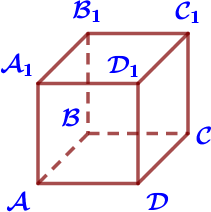 треугольная пирамида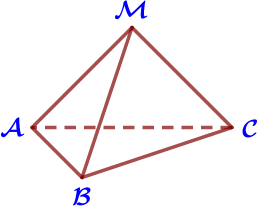 четырехугольная пирамида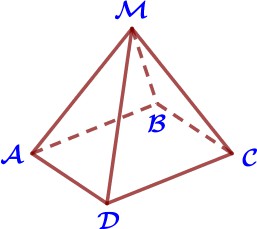 боковые грани – треугольники ABM, ABC, …основание – треугольник ABC / четырехугольник ABCDвершина – точка Mребра основания – отрезки AB, AC, … боковые ребра – отрезки AM, BM, …боковые грани – треугольники ABM, ABC, …основание – треугольник ABC / четырехугольник ABCDвершина – точка Mребра основания – отрезки AB, AC, … боковые ребра – отрезки AM, BM, …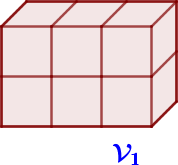 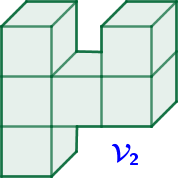 Измерить объем фигуры – зна- чит подсчитать, сколько единич- ных кубов в ней помещаться.V1=V2 = 6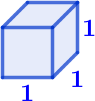 единичный куб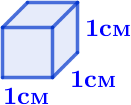 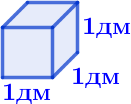 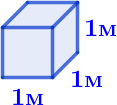 1см1см1см=1см31дм1дм1дм=1дм3 1дм3 =1л1дм1дм1дм=1дм3 1дм3 =1л1м1м1м=1м3кубический сантиметркубический дециметр (литр)кубический дециметр (литр)кубический метр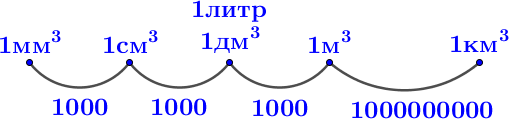 кубический сантиметр –1 см3 =1000 мм3литр – 1 л =1 дм3 =1000 см3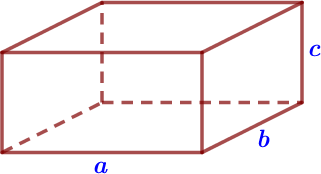 V =abc ,а, b и c – измерения прямоугольного па- раллелепипеда в од- них и тех же едини- цахОбъем прямоуголь- ного параллелепи- педа равен произведе- нию трех его измере- ний.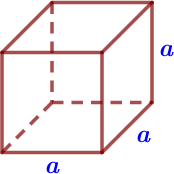 V =a3 ,а – длина ребра куба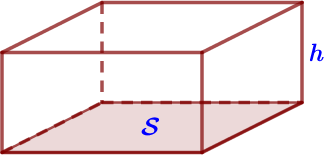 V =(ab)h =Sh ,а и b – длины сосед- нихсторонОбъем прямоуголь- ного параллелепи- педа равен произведе- нию площади основа- ния на высоту.